Tijek dosadašnjih aktivnosti na projektu Formula uspjehaU sklopu projekta „Modernizacija kurikuluma hrvatskih turističkih i ugostiteljskih strukovnih škola - Formula uspjeha” (Mode for Success - M4S), članovi projektnih timova svih partnera u projektu: Škole za turizam, ugostiteljstvo i trgovinu Pula – nositelja projekta, Škole za trgovinu i ugostiteljstvo Karlovac, Srednje škola Markantuna de Dominisa Rab Srednje škole Zabok, Istarske razvojne agencije (IDA d.o.o.), Hrvatske gospodarske komore – županijske komore Pula i suradnika na projektu Hrvatske obrtničke komore - OK Istarske županije, do svibnja o.g. odradili su preko polovice projektom predviđenih aktivnosti. Kako su aktivnosti na projektu započele 20. rujna 2012., a projekt treba završiti 22. rujna 2013. Prošla je polovina vremena u kojem smo odradili (kronološki):listopad/studeni – početna konferencija i raspored projektnih zaduženjaprosinac – studijsko putovanje u Korušku (Republika Austrija) gdje smo posjetili: Strukovne škole Oberwollanig – Villach (ugostiteljsko turističke struke)Testni i trening centar (TAZ) u Klagenfurtu, koji je osnovala i vodi austrijska gospodarska komora (Wirtschaftkammer Österreich),Austrijsku gospodarsku komoru – pokrajinsku komoru Koruške (Wirtscahftskammer Kärnten), u Klagenfurtu, gdje su sudionici projekta mogli pogledati najsuvremeniji edukacijski i trening centar za područje ugostiteljstva (kuharstvo, posluživanje, slastičarstvo, gastronomiju isl.) i za mlade i za zaposlene odrasle osobe, a financiraju se iz 3 izvora - sredstvima komore, sredstvima poduzetnika i vlastitim sredstvima.sve škole partneri dobile su: prijenosno računalo, skener i pisačVeljača – radionica talijanske kuhinje u Puli u kojoj je sudjelovalo po 4 nastavnika i 2 učenika iz svake škole partneratrening za bariste (pripremanje kave i napitaka od kave) za 8 profesora ugostiteljskog posluživanja i 8 učenikaRadionica slastičarstva na Boscolo etoile Academy – Wedding cake za 8 nastavnika struke iz RH, među kojima su bile i 2 nastavnice iz Zaboka Anka Ilinčić i Branka KraljSudjelovanje na 20-toj izložbi hrane i vina „Histria 2013.“Ožujak –Radionica slovenske kuhinje u Zaboku kroz 3-dnevne trening radionice „Okusiti Sloveniju“ Školskog centra Šentjur za sve sudionike projekta, te radionica pripremanja zagorskih štruklja - nematerijalne kulturne baštine.Radionice mađarske kuhinje u Karlovcu  kroz 3-dnevne trening radionice Strukovne škole iz KapošvaraRadionica slastičarstva na Boscolo etoile Academy – Cioccolato pralineria e snack za 8 nastavnika struke iz RH, među kojima su bile i 2 nastavnice iz Zaboka Anka Ilinčić i Branka KraljNaredne projektne aktivnosti su:nabavka opreme za kuharske i slastičarske kabinete praktične nastave u školama partnerimaedukacija nastavnika ugostiteljskog posluživanja - trening za flair barmene;  uvođenje novousvojenih metoda poučavanja u nastavu; izrada prijedloga za nove školske kurikulume u turističko-ugostiteljskim strukovnim školama; edukacija ravnatelja i nastavnika za rad s učenicima s poteškoćama u praćenju nastave, kao i edukacija za rad sa nadarenim učenicima;organizacija još 3 tematska tjedna: norveški, francuski i švicarski.Provedba projekta M4S trajati će do 22. rujna 2013.god., a za to je Škola Pula dobila 218.861,80 € i podjednako ga podijelila među školama partnerima. Projekt je usmjeren k aktivnostima koje pridonosi modernizaciji kurikuluma škole, kao preduvjeta za podizanje razine kompetencija ljudskih resursa, brže zapošljivosti učenika, te održivog gospodarskog razvitka regije. Članice tima iz Zaboka su: Draženka Jurec – ravnateljica, nastavnice ugostiteljsko turističke grupe predmeta: Anka Ilinčić, Renata Tršinski i Branka Kralj, te profesorica engleskog jezika Irena Bilić.								Ravnateljica Draženka Jurec, prof.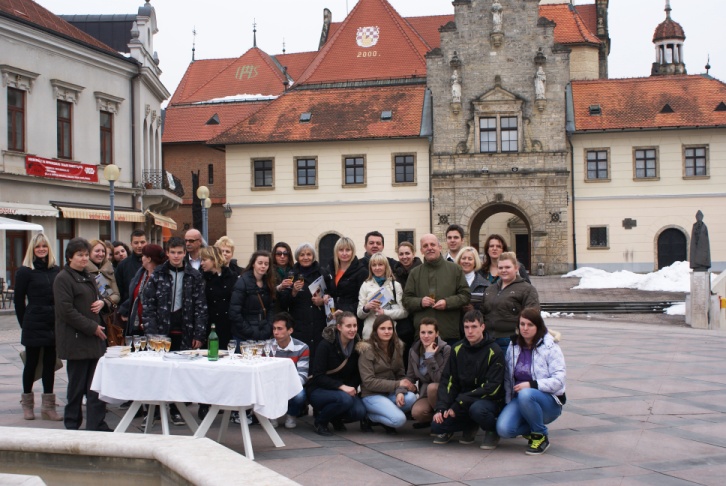  Sudionici projekta u Mariji Bistrici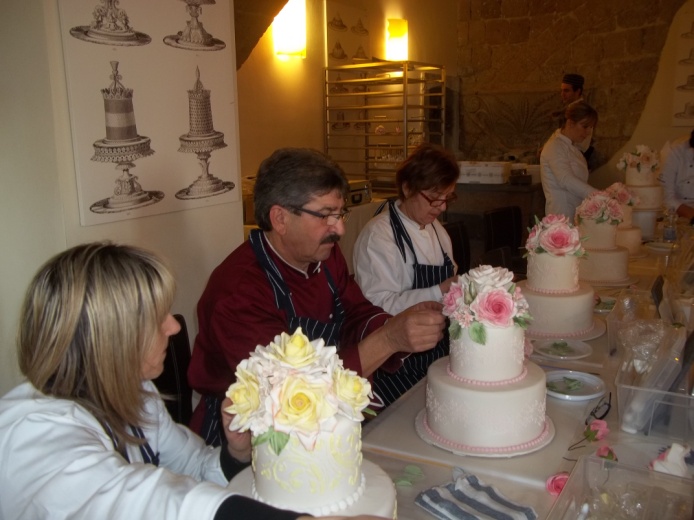 Radionica Wedding cake u Italiji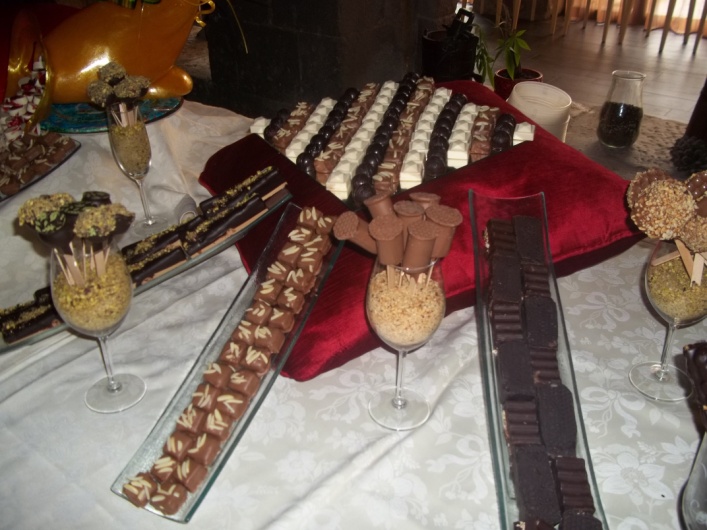 Radionica čokolade u Italiji 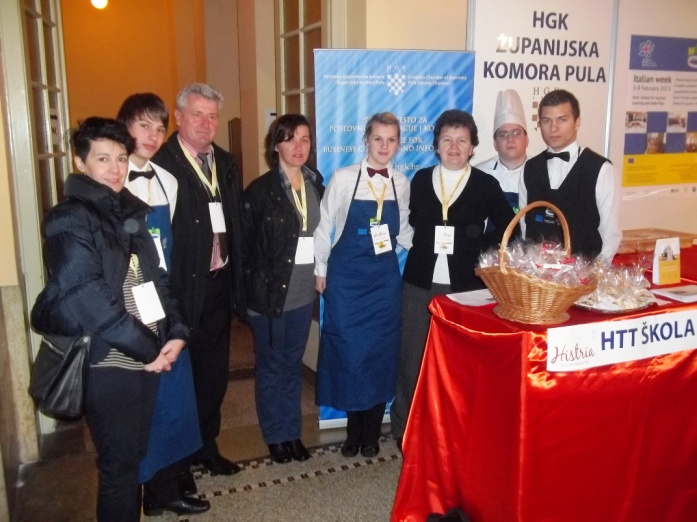 Partner Srednja škola Zabok na izložbi „Histria“